COMUNE DI ROCCAFORTE MONDOVI’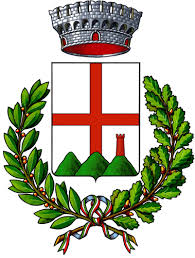 PROVINCIA DI CUNEOVia IV novembre n.1Tel. 0174/65139        Fax 0174/65671P a r t i t a  IVA  :   0 0 4 7 8 6 0 0 0 4 2email: segreteria@comune.roccafortemondovi.cn.itAVVISOIl Comune di Roccaforte Mondovì informa i cittadini che, per ragioni di sicurezza, si è reso necessario disporre la chiusura della sede municipale Lunedì 2 dicembre 2019 in occasione di lavori di ristrutturazione.IL SINDACOBONGIOVANNI Paolo